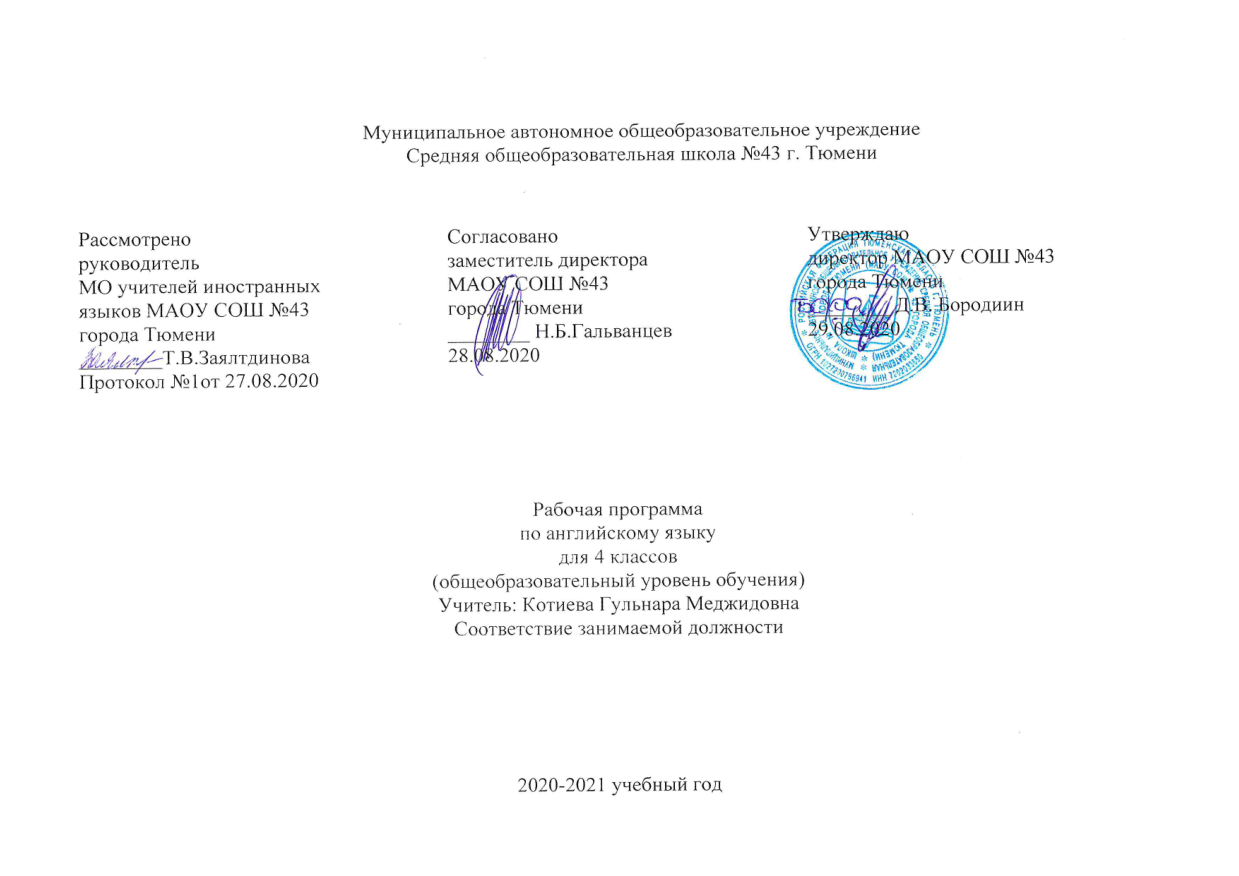 Пояснительная запискаРабочая программа по английскому языку для 4-го класса составлена на основе федерального компонента государственного стандарта основного общего образования, Примерной программы по иностранным языкам для образовательных школ «Английский язык 2-4 класс» Н.И. Быкова, М.Д. Поспелова (изд-во «Просвещение» 2016г.), Авторской программы по английскому языку для 4-го класса «Английский язык 4 класс» Н.И. Быкова, М.Д. Поспелова (изд-во «Просвещение» 2016г.).  Программа ориентирована на использование УМК «Английский в фокусе - 4»  учебник для 4-го класса общеобразовательных учреждений авторы Быкова Н.И., Дули Дж, Поспелова М.Д., Эванс В. издательство «Просвещение», 2017. В данный комплект входят:учебниккнига для учителязвуковое и видео пособие (CD и DVD диски к учебнику )DVD-videoCD для работы дома  Общая характеристика учебного предметаИностранный язык (в том числе английский) входит в общеобразовательную область «Филология». И фактически является средством познания других народов и стран, их культуры, инструментом межкультурного общения, способом более глубокого осмысления родного языка, родной культуры, а это в свою очередь, предопределяет цель обучения английскому языку как одному из языков международного общения.Основное назначение иностранного языка состоит в формировании коммуникативной компетенции, т.е. способности и готовности осуществлять иноязычное межличностное и межкультурное общение с носителями языка.Английский язык как учебный предмет характеризуется:межпредметностью (содержанием речи на иностранном языке могут быть сведения из разных областей знания, например, литературы, искусства, истории, географии, математики и др.);-многоуровневостью (с одной стороны, необходимо овладение различными языковыми средствами, соотносящимися с аспектами языка: лексическим, грамматическим, фонетическим, с другой – умениями в четырех видах речевой деятельности);многофункциональностью (может выступать как цель обучения и как средство приобретения знаний в самых различных областях знания).Цели курсаНа изучение английского языка в начальной школе отводится 204 учебных часа, соответственно по 68 часов ежегодно. Данная программа обеспечивает реализацию следующих целей:формирование умения общаться на английском языке на элементарном уровне с учётом речевых возможностей и потребностей младших школьников в устной (аудирование и говорение) и письменной (чтение и письмо) формах;приобщение детей к новому социальному опыту с использованием английского языка: знакомство младших школьников с миром зарубежных сверстников, с детским зарубежным фольклором и доступными образцами художественной литературы; воспитание дружелюбного отношения к представителям других стран;развитие речевых, интеллектуальных и познавательных способностей младших школьников, а также их общеучебных умений; развитие мотивации к дальнейшему овладению английским языком;воспитание и разностороннее развитие младшего школьника средствами английского языка;формирование представлений об английском языке как средстве общения, позволяющем добиваться взаимопонимания с людьми, говорящими/пишущими на английском языке, узнавать новое через звучащие и письменные тексты;расширение лингвистического кругозора младших школьников; освоение элементарных лингвистических представлений, доступных младшим школьникам и необходимых для овладения устной и письменной речью на английском языке на элементарном уровне;обеспечение коммуникативно-психологической адаптации младших школьников к новому языковому миру для преодоления в дальнейшем психологического барьера и использования английского языка как средства общения;развитие личностных качеств младшего школьника, его внимания, мышления, памяти и воображения в процессе участия в моделируемых ситуациях общения, ролевых играх, в ходе овладения языковым материалом;развитие эмоциональной сферы детей в процессе обучающих игр, учебных спектаклей с использованием английского языка;приобщение младших школьников к новому социальному опыту за счёт проигрывания на английском языке различных ролей в игровых ситуациях, типичных для семейного, бытового и учебного общения;духовно-нравственное воспитание школьника, понимание и соблюдение им таких нравственных устоев семьи, как любовь к близким, взаимопомощь, уважение к родителям, забота о младших;развитие познавательных способностей, овладение умением координированной работы с разными компонентами учебно-методического комплекта (учебником, рабочей тетрадью, аудиоприложением, мультимедийным приложением и т. д.), умением работать в паре, в группе.Деятельностный характер предмета «Иностранный язык» соответствует природе младшего школьника, воспринимающего мир целостно, эмоционально и активно. Это позволяет включать иноязычную речевую деятельность в другие виды деятельности, свойственные ребёнку данного возраста (игровую, познавательную, художественную, эстетическую и т.п.), даёт возможность осуществлять разнообразные связи с предметами, изучаемыми в начальной школе, и формировать межпредметные общеучебные умения и навыки.С помощью английского языка формируются ценностные ориентиры и закладываются основы нравственного поведения. В процессе общения на уроке, чтения и обсуждения текстов соответствующего содержания, знакомства с образцами детского зарубежного фольклора вырабатывается дружелюбное отношение и толерантность к представителям других стран и их культуре, стимулируется общее речевое развитие младших школьников, развивается их коммуникативная культура, формируются основы гражданской идентичности, личностные качества, готовность и способность обучающихся к саморазвитию, мотивация к обучению и познанию, ценностно-смысловые установки, отражающие индивидуально-личностные позиции обучающихся, социальные компетенции.Основными задачами реализации содержания обучения являются:формирование первоначальных представлений о единстве и многообразии языкового и культурного пространства России и англоговорящих стран, о языке как основе национального самосознания;развитие диалогической и монологической устной и письменной речи, коммуникативных умений, нравственных и эстетических чувств, способностей к творческой деятельности.В результате освоения основной образовательной программы начального общего образования учащиеся достигают личностные, метапредметные и предметные результаты.Характеристика учебного предмета       Учебно-методический комплект «Английский в фокусе» предназначен для учащихся 2—4 классов общеобразовательных  учреждений и рассчитан на два часа в неделю. Комплект создан на основе Примерных программ по иностранным языкам с учетом требований федерального компонента Государственного стандарта начального общего образования по иностранным языкам, а также в соответствии с Европейскими стандартами в области изучения иностранных языков, что является его отличительной особенностью. Знания и навыки учащихся, работающих по УМК «Английский в фокусе», по окончании начальной школы соотносятся с общеевропейским уровнем А1 в области изучения английского языка. Учащиеся этого уровня понимают и могут употреблять в речи знакомые фразы и выражения, необходимые для выполнения конкретных задач. Они могут представиться, представить других, задавать/отвечать на вопросы в рамках известных им или интересующихся их тем. Они могут участвовать в несложном разговоре, если собеседник говорит медленно и отчетливо и готов оказать помощь. Они могут писать простые открытки (например, поздравление с праздником), заполнять формуляры, вносить в них свою фамилию, национальность, возраст и т. д.    УМК «Английский в фокусе» поможет учащимся использовать английский язык эффективно и даст им возможность изучать его с удовольствием. В учебнике уделяется внимание развитию всех видов речевой деятельности (аудированию; говорению, чтению и письму) с помощью разнообразных коммуникативных заданий и упражнений. Материал организован таким образом, что позволяет регулярно повторять основные активные лексико-грамматические структуры и единицы.     Модульный подход в серии «Английский в фокусе» позволяет осуществлять всестороннее развитие учащихся. Он дает им возможность разносторонне прорабатывать тему и учитывает особенности памяти. Учащимся предлагается участвовать в различных видах деятельности, таких, как ролевая игра, разучивание рифмовок с движениями, драматизация диалогов и сказки, интервьюирование одноклассников, создание проектов и их презентация и т. д. Вся работа направлена на развитие языковых навыков, умения «Учись учиться» и на приобретение навыков общения.Место учебного предмета в учебном планепо английскому языкуКласс  4Количество часов:Всего 68 часов ( в неделю 2 часа)Плановых контрольных работ14 Требования к уровню подготовки учащихсяВ результате изучения иностранного языка на ступени начального общего образования у обучающихся будут сформированы первоначальные представления о роли и значимости иностранного языка в жизни современного человека и поликультурного мира. Обучающиеся приобретут начальный опыт использования иностранного языка как средства межкультурного общения, как нового инструмента познания мира и культуры других народов, осознают личностный смысл овладения иностранным языком.Знакомство с детским пластом культуры страны (стран) изучаемого языка не только заложит основы уважительного отношения к чужой (иной) культуре, но и будет способствовать более глубокому осознанию обучающимися особенностей культуры своего народа. Начальное общее иноязычное образование позволит сформировать у обучающихся способность в элементарной форме представлять иностранном языке родную культуру в письменной и устной формах общения с зарубежными сверстниками, в том числе с использованием средств телекоммуникации.Изучение языков и культур, общепринятых человеческих и базовых национальных ценностей заложит основу для формирования гражданской идентичности, чувства патриотизма и гордости за свой народ, свой край, свою страну, поможет лучше осознать свою этническую и национальную принадлежность.Процесс овладения иностранным языком на ступени начального общего образования внесёт свой вклад в формирование активной жизненной позиции обучающихся. Обсуждение на уроках иностранного языка актуальных событий, собственных поступков и поступков своих сверстников, выражение своего отношения к литературным героям, обоснование собственного мнения будут способствовать становлению обучающихся как членов гражданского общества.В результате изучения иностранного языка на ступени начального общего образования у обучающихся:• сформируется элементарная коммуникативная компетенция, т. е. способность и готовность общаться с носителями языка с учётом ограниченных речевых возможностей и потребностей в устной (говорение и аудирование) и письменной (чтение и письмо) формах общения;• расширится лингвистический кругозор;• будет получено общее представление о строе изучаемого языка и его основных отличиях от родного языка;• будут заложены основы коммуникативной культуры, т. е. способность ставить и решать коммуникативные задачи, адекватно использовать имеющиеся речевые и неречевые средства общения, соблюдать речевой этикет, быть вежливыми и доброжелательными речевыми партнёрами;• сформируются необходимые универсальные учебные действия и специальные учебные умения, что заложит основу успешной учебной деятельности по овладению иностранным языком на следующей ступени образования.Коммуникативные умения ГоворениеВыпускник научится:• участвовать в элементарных диалогах (этикетном, диалоге-расспросе, диалоге-побуждении), соблюдая нормы речевого этикета, принятые в англоязычных странах;• составлять небольшое описание предмета, картинки, персонажа;• рассказывать о себе, своей семье, друге. Выпускник получит возможность научиться:• участвовать в элементарном диалоге, расспрашивая собеседника и отвечая на его вопросы;• воспроизводить наизусть небольшие произведения детского фольклора;• составлять краткую характеристику персонажа;• кратко излагать содержание прочитанного текста.АудированиеВыпускник научится:• понимать на слух речь учителя и одноклассников при непосредственном общении и вербально/ не вербально реагировать на услышанное;• воспринимать на слух в аудиозаписи основное содержание небольших сообщений, рассказов, сказок, построенных на знакомом языковом материале.Выпускник получит возможность научиться:• воспринимать на слух аудиотекст и полностью понимать содержащуюся в нём информацию;использовать контекстуальную или языковую догадку при восприятии на слух текстов, содержащих некоторые незнакомые слова.Выпускник получит возможность научиться:воспринимать на слух аудиотекст и полностью понимать содержащуюся в нём информацию;использовать контекстуальную или языковую догадку при восприятии на слух текстов, содержащих некоторые незнакомые слова.ЧтениеВыпускник научится:соотносить графический образ английского слова с его звуковым образом;читать вслух небольшой текст, построенный на изученном языковом материале, соблюдая правила произношения и соответствующую интонацию;читать про себя и понимать содержание не большого текста, построенного на изученном языковом материале;• читать про себя и находить необходимую информацию. Выпускник получит возможность научиться:догадываться о значении незнакомых слов по контексту;не обращать внимания на незнакомые слова, не мешающие понимать основное содержание текста.ПисьмоВыпускник научится:выписывать из текста слова, словосочетания, простые предложения;писать поздравительную открытку с Новым годом, Рождеством, днём рождения (с опорой на образец);писать краткое письмо зарубежному другу (с опорой на образец).Выпускник получит возможность научиться:в письменной форме кратко отвечать на вопросы к тексту;составлять рассказ в письменной форме по плану или ключевым словам;заполнять простую анкету;правильно оформлять конверт, сервисные поля в системе электронной почты (адрес, тема сообщения).Языковые средства и навыки оперирования имиГрафика, каллиграфия, орфографияВыпускник научится:воспроизводить графически и каллиграфически корректно все буквы английского алфавита (полупечатное написание букв, буквосочетаний, слов);пользоваться английским алфавитом, знать последовательность букв в нём;списывать текст;восстанавливать слово в соответствии с решаемой учебной задачей;применять основные правила чтения и орфографии, читать и писать изученные слова английского языка;отличать буквы от знаков транскрипции.Выпускник получит возможность научиться:сравнивать и анализировать буквосочетания английского языка и их транскрипцию;группировать слова в соответствии с изученными правилами чтения;уточнять написание слова по словарю;использовать экранный перевод отдельных слов (с русского языка на иностранный язык и обратно).Фонетическая сторона речи Выпускник научится:различать на слух и адекватно произносить все звук и английского языка, соблюдая нормы произношения звуков;соблюдать правильное ударение в изолированном слове, фразе;различать коммуникативные типы предложений по интонации;корректно произносить предложения с точки зрения их ритмико-интонационных особенностей.Выпускник получит возможность научиться:распознавать связующее в речи и уметь его использовать;соблюдать интонацию перечисления;соблюдать правило отсутствия ударения на служебных словах (артиклях, союзах, предлогах);• читать изучаемые слова по транскрипции. Лексическая сторона речиВыпускник научится:узнавать в письменном и устном тексте изученные лексические единицы, в том числе словосочетания, в пределах тематики на ступени начального общего образования;восстанавливать текст в соответствии с решаемой учебной задачей;оперировать в процессе общения активной лексикой в соответствии с коммуникативной задачей.Выпускник получит возможность научиться:узнавать простые словообразовательные элементы;опираться на языковую догадку в процессе чтения и аудирования (интернациональные и сложные слова).Грамматическая сторона речиВыпускник научится:распознавать и употреблять в речи основные коммуникативные типы предложений;распознавать в тексте и употреблять в речи изученные части речи: существительные с определённым/неопределённым/ нулевым артиклем, существительные в единственном и множественном числе; личные, притяжательные и указательные местоимения; прилагательные в положительной, сравнительной и превосходной степени; количественные (до 100) и порядковые (до 30) числительные; наиболее употребительные предлоги для выражения временных и пространственных отношений. Выпускник получит возможность научиться:узнавать сложносочинённые предложения с союзами;использовать в речи безличные предложения;оперировать в речи неопределёнными местоимениями;образовывать по правилу прилагательные в сравнительной и превосходной степени и употреблять их в речи;распознавать в тексте и дифференцировать слова по определённым признакам (существительные, прилагательные, модальные/смысловые глаголы).Графика, каллиграфия, орфография. Все буквы английского алфавита. Основные буквосочетания. Звукобуквенные соответствия. Знаки транскрипции. Апостроф. Основные правила чтения и орфографии. Написание наиболее употребительных слов, вошедших в активный словарь.Фонетическая сторона речи. Адекватное произношение и различение на слух всех звуков и звукосочетаний английского языка. Соблюдение норм произношения: долгота и краткость гласных, отсутствие оглушения звонких согласных в конце слога или слова, отсутствие смягчения согласных перед гласными. Дифтонги. Связующее «r» (there is / there are). Ударение в слове, фразе. Отсутствие ударения на служебных словах (артиклях, союзах, предлогах). Членение предложений на смысловые группы. Ритмико-интонационные особенности повествовательного, побудительного и вопросительного (общий и специальный вопрос) предложений. Интонация перечисления. Чтение по транскрипции изученных слов.Лексическая сторона речи. Лексические единицы, обслуживающие ситуации общения, в пределах тематики начальной школы, в объёме 500·лексических единиц для двустороннего (рецептивного и продуктивного) усвоения, простейшие устойчивые словосочетания, оценочная лексика и речевые клише как элементы речевого этикета, отражающие культуру англоговорящих стран. Интернациональные слова (например, doctor, film). Начальное представление о способах словообразования: суффиксация (суффиксы  er,  or,  tion,  ist,  ful,  ly,  teen,  ty,  th), словосложение (postcard), конверсия (play — toplay).Грамматическая сторона речи. Основные коммуникативные типы предложений: повествовательное, вопросительное, побудительное. Общий и специальный вопросы. Вопросительные слова: what, who, when, where, why, how. Порядок слов в предложении. Утвердительные и отрицательные предложения. Простое предложение с простым глагольным сказуемым (He speaks English.), составным именным (My family is big.) и составным глагольным (I like to dance. She can skate well.) сказуемым. Побудительные предложения в утвердительной (Helpme, please.) и отрицательной (Don’t be late!) формах. Безличные предложения в настоящем времени (It is cold. It’s five o’clock.). Предложения с оборотом there is/ there are. Простые распространённые предложения. Предложения с однородными членами. Сложносочинённые предложения с союзами and и but. Сложноподчинённые предложения с because.Правильные и неправильные глаголы в Present, Future, PastSimple (Indefinite). Неопределённая форма глагола. Глагол-связка to be. Модальные глаголы can, may, must, have to. Глагольные конструкции I’d like to. Существительные в единственном и множественном числе (образованные по правилу и исключения), существительные с неопределённым, определённым и нулевым артиклем. Притяжательный падеж имён существительных.Прилагательные в положительной, сравнительной и превосходной степени, образованные по правилам и исключения.Местоимения: личные (в именительном и объектном падежах), притяжательные, вопросительные, указательные (this/these, that/those), неопределённые (some, any — некоторые случаи употребления).Наречия времени (yesterday, tomorrow, never, usually, often, sometimes). Наречия степени (much, little, very).Количественные числительные (до 100), порядковые числительные (до 30).Наиболее употребительные предлоги: in, on, at, into, to, from, of, with.Содержание учебного предметаАнглийский язык 4 классТематическое планированиеОписание учебно-методического и материально-технического обеспечения образовательного процессаУчебно-методическое обеспечение учебного процессаКнигопечатные и электронные пособияУчебник «Английский в фокусе» для 4 класса.DVD диски с видео уроками «Английский в фокусе – 4»CD для занятий в классеТехнические средства обучения и оборудование кабинетаКомпьютер.Планируемые результатыГоворение. Диалогическая речьВести диалог этикетного характера: начинать, поддерживать и заканчивать разговор; поздравлять, выражать пожелания и реагировать на них; выражать благодарность .Вести диалог-расспрос: запрашивать и сообщать фактическую информацию (Кто? Что? Где? Куда? Когда? Почему?), переходя с позиции спрашивающего на позицию отвечающего. Вести диалог-побуждение к действию: обращаться с просьбой и выражать готовность/отказ ее выполнить; приглашать к действию/взаимодействию и соглашаться/не соглашаться принять в нем участие.Говорение. Монологическая речьРассказывать о себе, своей семье, друзьяхКратко описывать предмет, картинку; внешность и характер реальных людей и литературных персонажей Кратко излагать основное содержание прочитанного текста с опорой на ключевые слова/план/вопросы.Давать краткий/развернутый ответ на вопрос, в рамках изученной тематикиАудированиеВоспринимать на слух и понимать основное содержание небольших сообщений, рассказов и сказок, построенных в основном на знакомом языковом материалеВоспринимать на слух и полностью понимать содержание текста, построенного на полностью знакомом языковом материалеВоспринимать на слух и понимать запрашиваемую информацию в звучащем тексте, построенном, в целом, на знакомом языковом материалеЧтениеЧитать вслух небольшой текст, построенный на полностью знакомом языковом материале, с соблюдением правил произношения и соответствующей интонацииЧитать слова по транскрипцииОпределить место запрашиваемой информации в печатном текстаЧитать и кратко выписывать запрашиваемую информацию из текстаЧитать и понимать основное содержание небольшого текста, построенного на изученном языковом материалеЧитать и выборочно понимать запрашиваемую информацию в тексте, построенном в основном на изученном языковом материалеПисьмоПисать поздравительные открытки с Новым годом, Рождеством, Днем рождения с опорой на образецПисать краткое личное письмо зарубежному другу по образцуЗаполнять простую анкету (имя, фамилия, возраст, страна, город) в соответствии с нормами, принятыми в стране изучаемого языкаОперировать языковыми средствамиОрфографияПравильно писать изученные словаФонетическая сторона речиВладеть навыками адекватного произношения и различения на слух всех звуков английского языка; соблюдать ударение и интонацию в изученных словах; владеть ритмико-интонационными навыками произношения различных типов предложенийЛексическая сторона речиРаспознавать в письменном и звучащем тексте изученные лексические единицы (слова, словосочетания, реплики-клише речевого этикета) в пределах тематики начальной школыУпотреблять в речи изученные лексические единицы (слова, словосочетания, реплики - клише речевого этикета) в пределах тематики Распознавать и использовать следующие аффиксы для образования    существительных: -er/or (player/doctor); -tion (information); -ist (artist)Распознавать и использовать следующие аффиксы для образования прилагательных: -ful (careful)Распознавать и использовать суффикс -ly для образования наречий Распознавать и использовать следующие аффиксы для образования числительных: -teen (fifteen), -ty (seventy), -th (sixth)Догадываться о значении слов, образованных путем словосложения: существительное + существительное (snowman)Грамматическая сторона речиОперировать в процессе устного и письменного общения изученными синтаксическими конструкциями и морфологическими формами английского языка в соответствии с коммуникативной задачей в коммуникативно-значимом контекстеРаспознавать и употреблять в речи:различные коммуникативные типы предложений: утвердительные, отрицательные, вопросительные (общий, специальный, альтернативный в Present, Future, Past Simple), побудительные (в утвердительной форме) Распознавать и употреблять в речи распространенные простые предложения (He has got a new bike for his birthday) Распознавать и употреблять в речи предложения с начальным It (It’s warm.It’s four o’clock. It’s interesting. It’s spring.)Распознавать и употреблять в речи предложения с начальным There + to be (There are a lot of flowers in the park)Распознавать и употреблять в речи сложносочиненные  предложения с сочинительными союзами and, butРаспознавать и употреблять в речи имена существительные в единственном числе и во множественном числе, образованные по правилу, и исключения (a man/men; a woman/women: a child/children)Распознавать и употреблять в речи определенный/ неопределенный артикли (основные случаи употребления) Распознавать и употреблять в речи местоимения: личные (именительный и объектный падежи), притяжательные, указательные (this/that; these/those), вопросительные и неопределенные (some, any)Распознавать и употреблять в речи имена прилагательные в положительной, сравнительной и превосходной степенях, образованные по правилу, и исключения (good, bad)Распознавать и употреблять в речи количественные (до 100) и порядковые (до 30) числительныеРаспознавать и использовать в речи глаголы в наиболее употребительных временных формах действительного залога: Present Simple, Future Simple, Past SimpleУпотреблять в речи модальные глаголы (can, must)Календарно-тематическое планирование4 классI четверть (16 ч,  1 к/р.)  Модуль 1  Семья и друзья (9ч ) Критерии и нормы оценки результатаАудированиеОценка «5» ставится в том случае, если коммуникативная задача решена, и при этом обучающиеся полностью поняли содержание иноязычной речи, соответствующей программным требованиям для каждого класса.Оценка «4» ставится в том случае, если коммуникативная задача решена, и при этом обучающиеся полностью поняли содержание иноязычной речи, соответствующей программным требованиям для каждого класса, за исключением отдельных подробностей, не влияющих на понимание содержания услышанного в целом.Оценка «3» ставится в том случае, если коммуникативная задача решена, и при этом обучающиеся полностью поняли только основной смысл иноязычной речи, соответствующей программным требованиям для каждого класса.Оценка «2» ставится в том случае, если обучающиеся не поняли смысла иноязычной речи, соответствующей программным требованиям для каждого класса.ГоворениеОценка «5» ставится в том случае, если общение осуществилось, высказывания обучающихся соответствовали поставленной коммуникативной задаче и при этом их устная речь полностью соответствовала нормам иностранного языка в пределах программных требований для данного класса.Оценка «4» ставится в том случае, если общение осуществилось, высказывания обучающихся соответствовали поставленной коммуникативной задаче и при этом обучающиеся выразили свои мысли на иностранном языке с незначительными отклонениями от языковых норм, а в остальном их устная речь соответствовала нормам иностранного языка в пределах программных требований для данного класса.Оценка «3» ставится в том случае, если общение осуществилось, высказывания обучающихся соответствовали поставленной коммуникативной задаче и при этом обучающиеся выразили свои мысли на иностранном языке с отклонениями от языковых норм, не мешающими, однако, понять содержание сказанного.Оценка «2» ставится в том случае, если общение не осуществилось или высказывания обучающихся не соответствовали поставленной коммуникативной задаче, обучающиеся слабо усвоили пройденный материал и выразили свои мысли на иностранном языке с такими отклонениями от языковых норм, которые не позволяют понять содержание большей части сказанного.ЧтениеОценка «5» ставится в том случае, если коммуникативная задача решена, и при этом обучающиеся полностью поняли и осмыслили содержание прочитанного иноязычного текста в объёме, предусмотренном заданием, чтение обучающихся соответствовало программным требованиям для данного класса.Оценка «4» ставится в том случае, если коммуникативная задача решена, и при этом  обучающиеся полностью поняли и осмыслили содержание прочитанного иноязычного текста за исключением деталей и частностей, не влияющих на  понимание  этого  текста,   в  объёме,   предусмотренном  заданием,  чтение обучающихся   соответствовало   программным   требованиям   для   данного  класса.Оценка «3» ставится в том случае, если коммуникативная задача решена, и при этом обучающиеся поняли, осмыслили главную идею прочитанного иноязычного текста в объёме, предусмотренном заданием, чтение обучающихся в основном соответствует программным требованиям для данного класса.Оценка «2» ставится в том случае, если коммуникативная задача не решена, обучающиеся не поняли прочитанного иноязычного текста в объёме, предусмотренном заданием, чтение обучающихся соответствовало программным требованиям для данного класса.Письмо- умение заполнять официальный бланк (анкету);- умение написать короткое сообщение, связанное с повседневной жизнью обучающихся.Оценка «5» ставится в том случае, если коммуникативная задача выполнена полно и точно; нет орфографических, грамматических и синтаксических ошибок; имеется обоснованность употребления лексики, ее разнообразие, обеспеченность связанности текста за счет фразовых и межфразовых связей. Оценка «4» ставится в том случае, если обучающийся допустил некоторые орфографические и  грамматические ошибки, но коммуникативная задача решена полно и точно.Оценка «3» ставится в том случае, если обучающийся допустил некоторые орфографические,  грамматические и синтаксические ошибки; коммуникативная задача решена, но не  полно и  не точно.Оценка «2» ставится в том случае, если коммуникативная задача не решена, большое количество ошибок.№темыНазвание разделаКол-вочасовСодержание учебного материала1Модуль 1. Семья и друзья.8Различать и передавать коммуникативные намерения: просьбу, команду, инструкцию, запрос информации, уточнение, согласие, несогласие, привлечение внимания, утверждение, приветствие, прощание, извинение, благодарность.2Модуль 2. Рабочий день.8Понимать на слух речь учителя, одноклассников и небольшие доступные тексты в аудиозаписи, построенные на изученном языковом материале, краткие диалоги, рифмовки.3Модуль 3. Вкусные угощения.8Вести диалог-расспрос в рамках повторяемой темы.Оперировать изученной лексикой в процессе общения.Воспроизводить наизусть тексты рифмовок, песен.Вербально или невербально реагировать на услышанное.Выразительно читать вслух и про себя тексты, поостренные на изученном языковом материале.Соблюдать нормы произношения звуков английского языка при чтении вслух и в устной речи, корректно произносить предложения с точки зрения их ритмико-интонационных особенностей.4Модуль 4. В зоопарке.8Описывать картину, сообщать информацию. Пересказывать услышанный/прочитанный текст(по опорам, без опор).Зрительно воспринимать текст, узнавать знакомые слова, грамматические явления и полностью понимать его содержание.5Модуль 5. Где ты был вчера?10Повторять грамматический материал: глагол to be в Present Simple, Possessive Case, there is/there are/Употреблять в речи Present, Future Simple, Present Continuous в пределах изучаемого материала.Воспроизводить основные коммуникативные типы предложения на основе моделей/речевых образцов.Выполнять письменные лексико-грамматические упражнения.6Модуль 6. Расскажи сказку.10Понимать на слух речь учителя, одноклассников и небольшие доступные тексты в аудиозаписи, построенные на изученном языковом материале, краткие диалоги, рифмовки.7Модуль 7. Памятные дни.7Рассказывать о днях, которые запомнились.8Модуль 8. Места для отдыха.8Понимать на слух речь учителя, одноклассников и небольшие доступные тексты в аудиозаписи, построенные на изученном языковом материале, краткие диалоги, рифмовки.№темыНазвание темыКол-вочасовХарактеристика основных видов деятельности ( на уровне учебных действий)1Модуль 1. Семья и друзья.8Ведение диалога. Поиск   нужной информации в тексте. Описывание внешности и характера. Чтение. Диалог.Счет от 60 до 100. Чтение и аудирование. Знакомство со столицами англоговорящих стран и городами-миллионерами в России. Закрепление языкового материала.2Модуль 2. Рабочий день.8Составление диалога по образцу. Время. Грамматика. Чтение и аудирование. Знакомство с типичным днем из жизни американского школьника. Обсуждение, кем мечтают стать русские дети. Закрепление языкового материала.3Модуль 3. Вкусные угощения.8Диалог. Вопрос-ответ.Грамматика. Вопрос-ответ. Чтение и аудирование. Знакомство с традиционными английскими и русскими лакомствами. Закрепление языкового материала.4Модуль 4. В зоопарке.8Умение составлять диалоги по образцу. Поиск информации в аутентичном тексте. Закрепление языкового материала.5Модуль 5. Где ты был вчера?10Тренировка глагола to be в простом прошедшем времени.  Умение работать с информацией; извлечение основной информации из прослушанного текста; создание второго текста по аналогии. Знакомство с типичным днем Рождения в Англии, днем города в России. Закрепление языкового материала.6Модуль 6. Расскажи сказку.10Чтение и аудирование. Умение работать с информацией, работа с текстом. Знакомство с английским и американским фольклором. Закрепление языкового материала7Модуль 7. Памятные дни.7Чтение и аудирование. Знакомство с тематическим парком в Великобритании. Закрепление языкового материала8Модуль 8. Места для отдыха.8Чтение и аудирование. Поиск информации в аутентичном тексте. Закрепление языкового материала. Умение составлять вопросы по образцу.№раздела№урокадатаТема урокаКоличество часовТип урока Вид контроля,ЕГЭ,ИКТПланируемые результатыДомашнее задание№раздела№урокапланфактТема урокаКоличество часовТип урока Вид контроля,ЕГЭ,ИКТПланируемые результатыДомашнее задание1.12.09.-7.09.Давайте познакомимся1Урок повторения Уметь использовать фразы приветствия и знакомства в речи.  с.5,упр.4 письменно1.2.2.09.-7.09.Знакомство1Урок повторенияУметь использовать в речи изученные слова словас. 7, упр.4 письменно1.3.9.09.-13.09.1.4.9.09.-13.09Одна большая счастливая смья1Урок изучения нового материалаУметь использовать  лексику  по теме семьяс. 10, упр. 1,2 выучить слова и фразы1.5.16.09.-20.09.Контрольная работа. Входной контроль.1Урок применения знаний и уменийУметь активно пользоваться полученными знаниямис. 7516.09.-20.09.Моя семья1Урок изучения нового материалаУметь называть предметы повседневного обихода, используя предлоги места с. 12, упр. 11.6.23.09.-27.09.Глаголы действия1Урок формирования умений и навыковУметь использовать глаголы обозначающие действияс. 14, упр. 11.7.23.09.-27.09.Давайте посчитаем1Урок формирования умений и навыковУметь считать от 60 до 100, задавать вопросы о возрасте и отвечать на нихс. 16, упр. 1,2с. 17, упр.61.8.30.09.-4.10.Златовласка и три медведя1Комбинированный урокЧитать текст, отделяя главную информацию от второстепенной. с. 18-19 читать 1.9.30.09.-4.10.Англоговорящие страны.Города-миллионеры в России.Комбинированный урокФормирование дружелюбного и толерантного отношения к ценностям иных культурПроект о городе/деревнеМодуль 2 Рабочий день (7 ч, 1 к/р)Модуль 2 Рабочий день (7 ч, 1 к/р)Модуль 2 Рабочий день (7 ч, 1 к/р)Модуль 2 Рабочий день (7 ч, 1 к/р)Модуль 2 Рабочий день (7 ч, 1 к/р)Модуль 2 Рабочий день (7 ч, 1 к/р)Модуль 2 Рабочий день (7 ч, 1 к/р)Модуль 2 Рабочий день (7 ч, 1 к/р)2.10.7.10.-11.10.Рабочий день1Урок изучения нового материалаУметьспрашивать и рассказывать о местоположении различных учрежденийс.26,упр.12.11.7.10.-11.10.Какие бывают профессии1Комбинированный урокУметь называть профессии, употреблять в речи наречия  частотности с.29,упр.12.12.14.10.-18.10.Виды спорта1Комбинированный урокУметьговорить о видах спорта, узнавать и называть время с.30,упр.52.13.14.10.-18.10.Профессии1Комбинированный урокУметь употреблять структуру have to,don’t have to с.32,упр.32.14.21.10.-25.10.Златовласка и три медведя 1Комбинированный урокЧитать текст, отделяя главную информацию от второстепеннойс. 34-35 читать 2.15.21.10.-25.10.Контрольная работа 1Урок контроля знаний и умений, итоговый контрольУметь употреблять знакомую лексику в различных ситуациях контроля  с. 73ЛЕ2.16.5.11-8.11Грамматико-ориентированный урок1Урок применения знаний и умений Умение анализировать и корректировать свои ошибки.стр.22 упр. 1,2II четверть Модуль 3. Вкусные угощения (16ч, 1 к/р);II четверть Модуль 3. Вкусные угощения (16ч, 1 к/р);II четверть Модуль 3. Вкусные угощения (16ч, 1 к/р);II четверть Модуль 3. Вкусные угощения (16ч, 1 к/р);II четверть Модуль 3. Вкусные угощения (16ч, 1 к/р);II четверть Модуль 3. Вкусные угощения (16ч, 1 к/р);II четверть Модуль 3. Вкусные угощения (16ч, 1 к/р);II четверть Модуль 3. Вкусные угощения (16ч, 1 к/р);3.17.5.11-8.11Как вести беседу за столом1Урок изучения нового материалаУметь вести беседу за столом, употреблять в речи исчисляемые и неисчисляемые существительныес.42,упр.1,23.18.11.11.-15.11.Еда1Комбинированный урокУметь употреблять в речи much, many ,alotс.44 выучить вопросы и ответы в таблице 3.19.11.11.-15.11.Покупка продуктов в магазине 1Комбинированный урокУметь использовать в речи слова, обозначающие различные емкостис.46, упр. 1,23.20.18.11.-22.11.Модальный глагол 1Комбинированный урокУметь использовать модальный глагол mayс. 48, упр. 43.21.18.11.-22.11.Златовласка и три медведя1Комбинированный урокУмение воспринимать иноязычную речьс. 50-51 читать 3.22.25.11.-29.11.Теперь я знаю1Урок применения знаний и уменийУметь активно пользоваться полученными знаниямис. 753.23.25.11.-29.11.Традиционные английские и русские   сладкие блюда 1Комбинированный урокФормирование дружелюбного и толерантного отношения к ценностям иных культурс. 150, упр. 1 читатьМодуль 4. В зоопарке (9 ч, 1 к/р)Модуль 4. В зоопарке (9 ч, 1 к/р)Модуль 4. В зоопарке (9 ч, 1 к/р)Модуль 4. В зоопарке (9 ч, 1 к/р)Модуль 4. В зоопарке (9 ч, 1 к/р)Модуль 4. В зоопарке (9 ч, 1 к/р)Модуль 4. В зоопарке (9 ч, 1 к/р)Модуль 4. В зоопарке (9 ч, 1 к/р)4.24.2.12.-6.12.В зоопарке(интегрированный окружающий мир )1Урок изучения нового материалаУметь говорить о животных и описывать их действияУч. с.58, упр.1, 24.25.2.12.-6.12.Настоящее простое и продолженное время1Комбинированный урокУметь использовать настоящее простое и продолженное времяУч. с.60, упр. 2  4.26.9.12.-13.12.Сравнительная степень прилагательных1Комбинированный урокУметь использовать сравнительную степень прилагательныхУч. с.62, упр. 14.27.9.12.-13.12.Модальный глагол1Комбинированный урокУметь употреблять модальный глагол mustУч. с.64, упр. 34.28.16.12.-20.12.Златовласка и три медведя1Комбинированный урокУмение воспринимать иноязычную речьУч. с. 66-67 читать4.29.16.12.-20.12.Грамматико-ориентированный урок1Урок применения знаний и уменийУметь активно пользоваться полученными знаниямис.70 упр. 3,44.30.23.12.-25.12.Контрольная работа 1Урок контроля знаний и уменийУметь употреблять знакомую лексику в различных ситуациях контроляс.70 упр.5,64.31.23.12.-25.12.Грамматико-ориентированный урок1Урок обобщения и систематизации знаний и уменийУмение анализировать и корректировать свои ошибки.с.70 упр. 74.32.24.12.-25.12.Грамматико-ориентированный урок1Урок обобщения и систематизации знаний и уменийУмение анализировать и корректировать свои ошибки.III четвертьМодуль 5. Где ты был вчера (20 ч , 1 к/р)III четвертьМодуль 5. Где ты был вчера (20 ч , 1 к/р)III четвертьМодуль 5. Где ты был вчера (20 ч , 1 к/р)III четвертьМодуль 5. Где ты был вчера (20 ч , 1 к/р)III четвертьМодуль 5. Где ты был вчера (20 ч , 1 к/р)III четвертьМодуль 5. Где ты был вчера (20 ч , 1 к/р)III четвертьМодуль 5. Где ты был вчера (20 ч , 1 к/р)III четвертьМодуль 5. Где ты был вчера (20 ч , 1 к/р)5.33.8.01.-10.01.Порядковые числительные(интегрированнный математика )1Урок изучения нового материалаУмение образовать порядковые числительные.с .74 упр.1,25.34.8.01.-10.01..Глагол в прошедшем времени 1Комбинированный урокУметь употреблять в речи глагол tobeс .76 упр.35.35.13.01.-17.01.Вчерашний день1Комбинированный урокУметь использовать прилагательные, выражающие чувства и состоянияс .78 упр.15.36.13.01.-17.01.Что ты делал вчера(интегрированный технология)1Комбинированный урокУмение читать и говорить даты с .80 упр. 25.37.20.01.-24.01.Златовласка и три медведя1Комбинированный урокУмение воспринимать иноязычную речьс. 82-83читать5.38.20.01.-24.01.Как отмечают день  рождения в Великобритании1Комбинированный урокФормирование дружелюбного и толерантного отношения к ценностям иных культурс .146  упр.35.39.27.01.-31.01.Теперь я знаю1Урок применения знаний и уменийУметь активно пользоваться полученными знаниями с. 79упр 45.40.27.01.-31.01.Работа с текстом1Комбинированный урокСовершенствование навыков чтенияс. 151, упр.4 читать5.41.3.02.-7.02.Грамматико-ориентированный урок1Комбинированный урокСовершенствование навыков чтенияс. 152, упр.8 читать5.42.3.02.-7.02.Работа с текстом1Комбинированный урокСовершенствование навыков чтенияс. 153, упр. 13 читатьМодуль 6. Расскажи сказку (10 ч, 1 к/р)Модуль 6. Расскажи сказку (10 ч, 1 к/р)Модуль 6. Расскажи сказку (10 ч, 1 к/р)Модуль 6. Расскажи сказку (10 ч, 1 к/р)Модуль 6. Расскажи сказку (10 ч, 1 к/р)Модуль 6. Расскажи сказку (10 ч, 1 к/р)Модуль 6. Расскажи сказку (10 ч, 1 к/р)Модуль 6. Расскажи сказку (10 ч, 1 к/р)6.43.10.02.-14.02.Прошедшее простое время1Урок изучения нового материалаУмение говорить в простом прошедшем времени. с. 90-91, упр. 16.44.10.02.-14.02.Простое прошедшее время(утвердительная форма)1Комбинированный урокУмение говорить в простом прошедшем времени в утвердительной формес. 92, упр. 26.45.17.02.-21.02.Простое прошедшее время (вопросы и отрицания)1Урок изучения нового материалаУмение образовывать вопросительные и отрицательные предложения в простом прошедшем временис. 95, упр. 46.46.17.02.-21.02.Дни, которые мы помним1Комбинированный урокУмение говорить в простом прошедшем времени.с. 96,  упр. 26.47.24.02.-28.02.Златовласка и три медведя1Комбинированный урокУмение воспринимать иноязычную речьс. 90-91, упр. 1с. 98-996.48.24.02.-28.02.Мир сказок.1Комбинированный урокПознакомиться с американским и английским фольклоромс. упр. 147, упр.1,2с. 101, упр. 16.49.2.03.-6.03.Грамматико-оринтированный урок1Урок применения знаний и уменийУметь активно пользоваться полученными знаниями с. 81ЛЕ6.50.2.03.-6.03.Контрольная работа 1Урок контроля знаний и уменийСовершенствование навыков чтенияс. 154, упр. 166.51.9.03.-13.03.Грамматико-ориентированный урок1Урок применения знаний и уменийУмение анализировать и корректировать свои ошибки.с. 90-91, упр. 16.52.9.03.-13.03.Работа с текстом1Комбинированный урокСовершенствование навыков чтенияс.153 упр.13 читатьIV  четверть Модуль 7. Памятные дни (7 ч) (16 ч, 1 к/р)IV  четверть Модуль 7. Памятные дни (7 ч) (16 ч, 1 к/р)IV  четверть Модуль 7. Памятные дни (7 ч) (16 ч, 1 к/р)IV  четверть Модуль 7. Памятные дни (7 ч) (16 ч, 1 к/р)IV  четверть Модуль 7. Памятные дни (7 ч) (16 ч, 1 к/р)IV  четверть Модуль 7. Памятные дни (7 ч) (16 ч, 1 к/р)IV  четверть Модуль 7. Памятные дни (7 ч) (16 ч, 1 к/р)IV  четверть Модуль 7. Памятные дни (7 ч) (16 ч, 1 к/р)7.53.16.03.-20.03.Памятные дни1Урок изучения нового материалаУметь говорить о памятных событиях, случившихся в прошломс.101, упр. 17.54.16.03.-20.03.Неправильные глаголы1Урок изучения нового материалаУметь употреблять неправильные глаголы в простом временис.108, упр. 37.55.23.03.-27.03.Степени сравнения прилагательных1Комбинированный урокУметь употреблять прилагательные в превосходнойстепени с.110, упр.1, 37.56.6.04-9.04Неправильные глаголы в прошедшем времени1Комбинированный урокУметь употреблять неправильные глаголы в простом прошедшем временис.112 выучить неправильные глаголы7.57.6.04-9.04Златовласка и три медведя1Комбинированный урокУмение воспринимать иноязычную речьс. 114-115 читать7.7.58.13.04.-17.04.Парк аттракционов в Великобритании1Комбинированный урокФормирование дружелюбного и толерантного отношения к ценностям иных культурс.148, упр. 259.13.04.-17.04.Теперь я знаю1Урок контроля знаний и уменийУметь употреблять знакомую лексику в различных ситуациях контроля с. 83 упр 5Модуль 8. Места для отдыха (9 ч, 1 к/р)Модуль 8. Места для отдыха (9 ч, 1 к/р)Модуль 8. Места для отдыха (9 ч, 1 к/р)Модуль 8. Места для отдыха (9 ч, 1 к/р)Модуль 8. Места для отдыха (9 ч, 1 к/р)Модуль 8. Места для отдыха (9 ч, 1 к/р)Модуль 8. Места для отдыха (9 ч, 1 к/р)Модуль 8. Места для отдыха (9 ч, 1 к/р)8.60.20.04.-24.04.Страны Европы1Урок изучения нового материалаУмение называть европейские страныс.122, упр. 1,28.61.20.04.-24.04.Места для отдыха1Комбинированный урокУметь употреблять структуру begoingtoдля выражения будущего времени с.124, упр. 18.62.27.04.-30.04.Одежда для отдыха1Урок применения знаний и уменийУметь использовать в речи слова по теме «Одежда».  Уметь  говорить о погодес.126, упр. 1,38.63.27.04.-30.04.Вопросительные слова1Комбинированный урокУметь использовать вопросительные словас.128, упр. 28.64.5.05.-8.05.Златовласка и три медведя1Комбинированный урокУмение воспринимать иноязычную речьс. 130-131 читать8.65.5.05.-8.05.Контрольная работа в рамках промежуточной итоговой аттестации1Урок контроля знаний и умений, итоговый контрольУметь употреблять знакомую лексику в различных ситуациях контроляс.134 упр.38.66.11.05.-15.05.Флорида.Путешествовать весело1Комбинированный урокФормирование дружелюбного и толерантного отношения к ценностям иных культурс.1338.6711.05.-15.05.Грамматико-оринтированный урок1Урок систематизации знаний и уменийУметь активно пользоваться полученными знаниямис. 85 ЛЕ8.68.18.05.-22.05.Грамматико-ориентированный урок1Комбинированный урокУмение анализировать и корректировать свои ошибки.с.135 упр.4